Gilgit Serena Hotel maintains its Nr. 1 Ranking on TripAdvisorGILGIT, 19th July 2021 – Gilgit Serena Hotel has maintained its top ranking by receiving the Number 1 Travelers Choice Award for 2021 on TripAdvisor, a leading online platform for travel around the world.   Gilgit Serena Hotel aims to expose travelers to the region to the captivating natural beauty of region. It has been facilitating leisure and business travelers as well as adventure seekers to enjoy delightful local cuisine, heritage-style accommodations and personalized service for the past 35 years, during which it has maintained the top local hotel ranking. The hotel features amenities like meeting and conference rooms, 24-hour front desk and room service, walking trail, helipads and free WiFi, as well as sprawling acres of fruit-laden orchards and gardens with running streams that were rated highly by visitors.  Gilgit Serena Hotel forms a part of Serena Hotels’ Gilgit-Baltistan Collection of Hotels, Palaces and Forts that aim to protect and promote local culture and heritage of the region in an environmentally sensitive manner. The General Manager of the Serena Hotels in the Northern Areas, Sarwat Majeed, while commenting on the ranking, said that the hotel has stepped up its health and safety SOPs according to internationally approved hospitality standards, and has consistently been focused on providing guests with “a beautiful and memorable experience” during their stay. 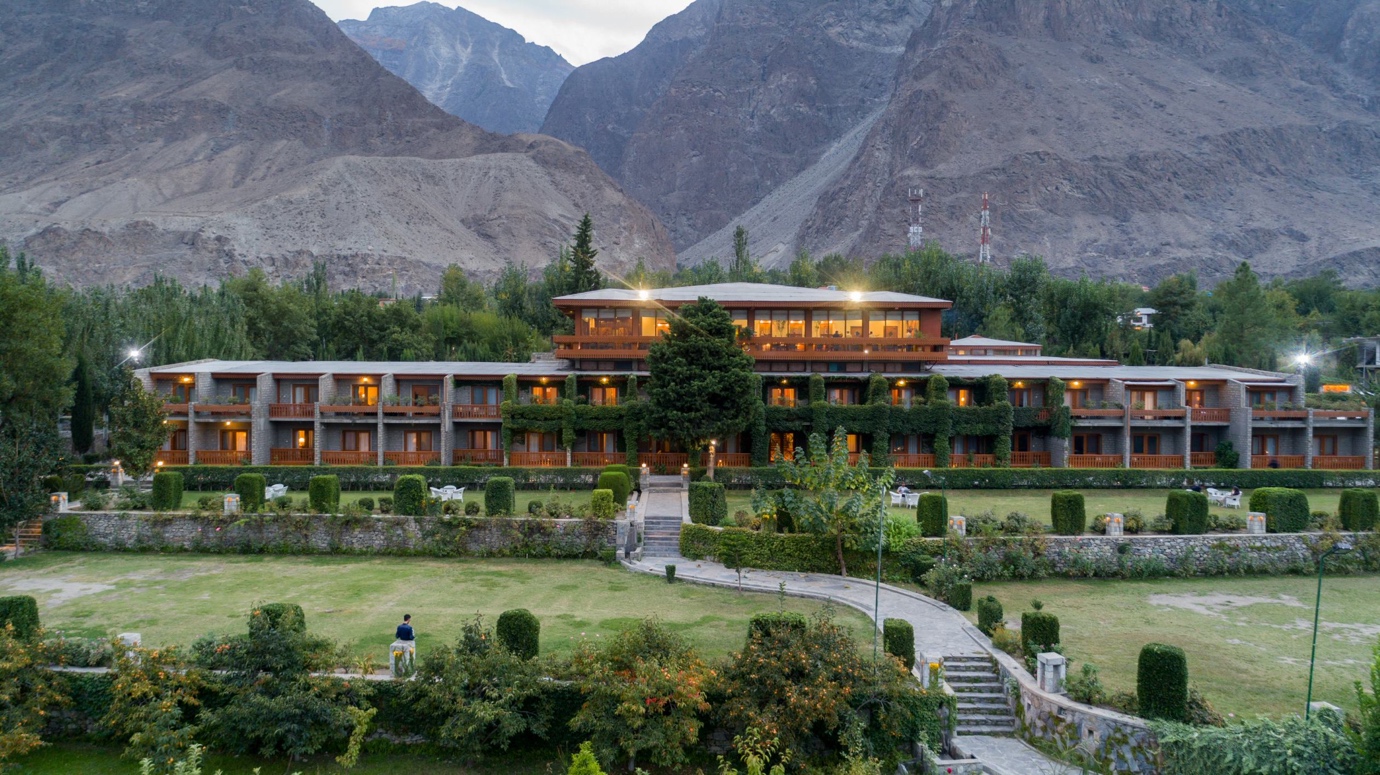 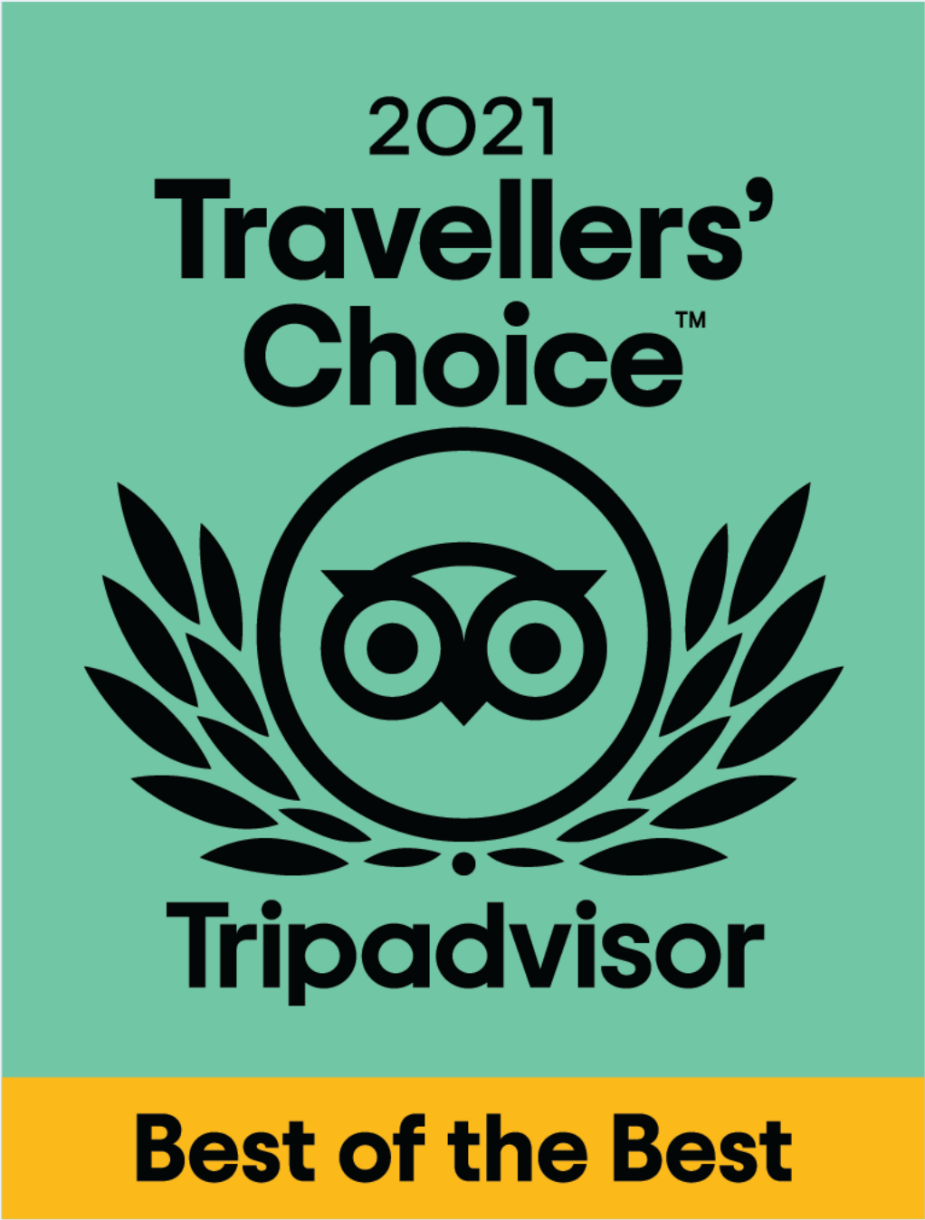 